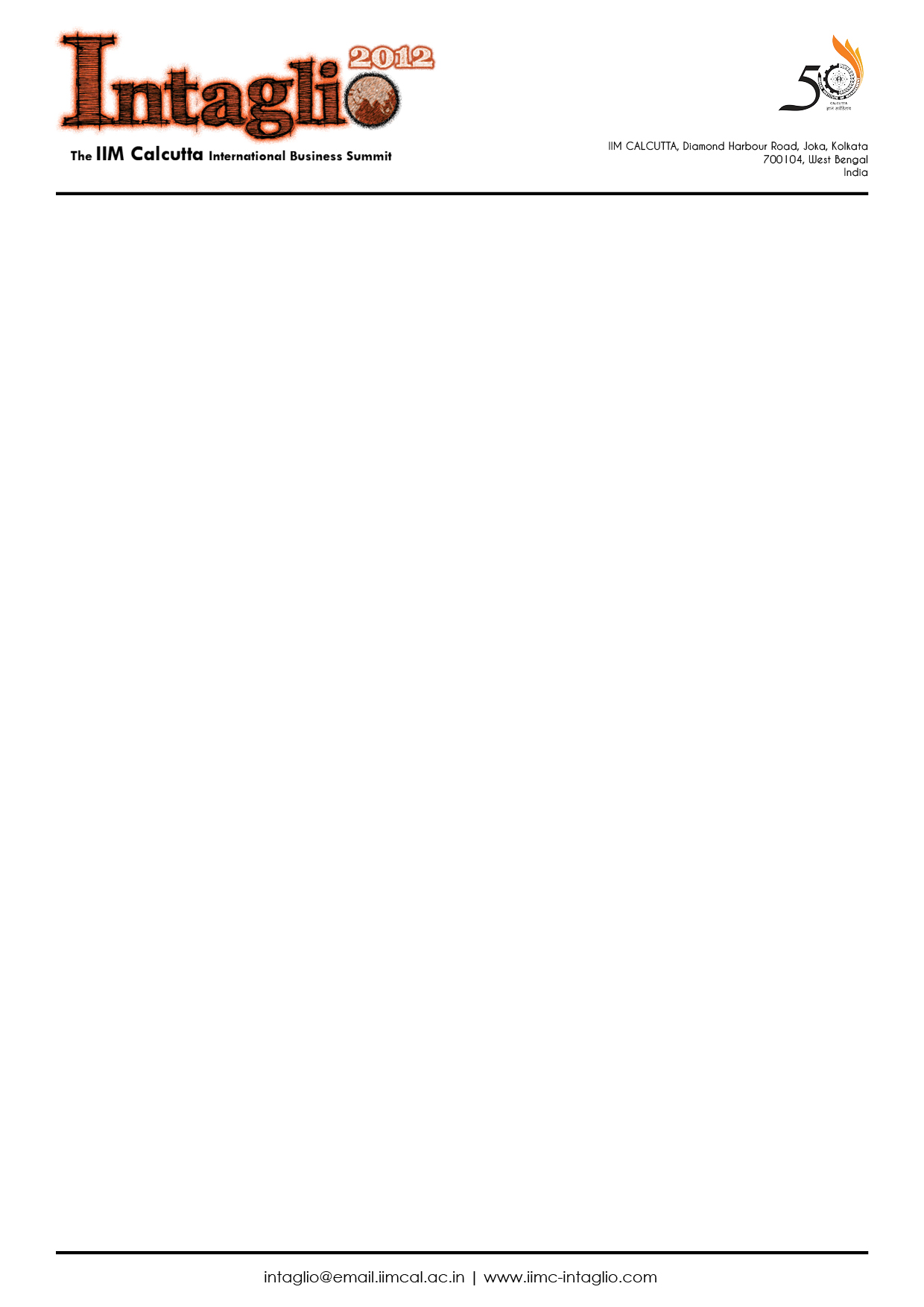 Program ScheduleJanuary 5th , 2012Inauguration ceremony Welcome address by Prof Shekhar ChaudhuriAddress by DeanAddress by Overall Co-ordinator, IntaglioPerformance by JBS BaroCVenue: Institute AuditoriumTime: 5.30 PMJanuary 6th, 2012Great Innovation ChallengeVenue: L22Time: 10 AM onwardsPixellated Chaos (Treasure Hunt)Venue: L1, across campusTime: 11 AMModulusVenue: L21Time: 2 PM onwardsMarketrixVenue: L4Time: 2:30 PM onwardsState of AffairsVenue: L22Time: 3 PM onwardsEmpires of the MindVenue: L53Time: 5:30 PM onwardsCorporate CatalystVenue: L1Time: 7:30 PM onwardsPlay  by Dramatics CellVenue: Institute AuditoriumTime: 5:30 PM January 7th, 2012“Antyodaya”, an event that aims to reward Indian & foreign students working on social sector in India.Venue: New Teaching Block C1Time: 10 AMSession on Education Opportunities in the US, by United States-India Educational Foundation (USIEF),  KolkataVenue: L4 Lecture Hall, Academic Block Time: 11 AMQuizzical, The National Level Quiz ExtravaganzaVenue: Institute AuditoriumTime:  1 PM – 4 PMGD –PI WorkshopVenue: L1 Lecture Hall, Academic BlockTime: 2 PM-4:30 PMConsulting KnightsVenue: L1 Lecture Hall, Academic BlockTime: 11 AM-2 PMMarketplaceVenue: L4 Lecture Hall, Academic BlockTime: 2 PM-5 PMOlympusVenue: L53 Lecture Hall, New Academic BlockTime: 9 AM-1:30 PMMurphy’s LaughVenue: Tata Hall Conference RoomTime: 4 PM-7 PMCorporate CatalystVenue: L51 Lecture Hall, New Academic BlockTime: 6PM-10 PMJanuary 8th, 2012Talk by Sri Sri Ravi Shankar (Founder- Art of  Living)Welcome address & felicitation by Prof Shekhar ChaudhuriVenue: Institute AuditoriumTime: 11 AMSecret FormulaVenue: L4 Lecture Hall, Academic BlockTime: 9 AM- 12 PMSELL (Sell a product you have never seen in your life. 5 slides and 5 minutes is all you have)Venue: L1 Lecture Hall, Academic BlockTime: 11 AM- 1 PMHorse’s Egg (Debate Competition)Venue: L22 Lecture Hall, New Academic BlockTime: 2PM- 4PMTalk by Mr. Prakash Jha, (Acclaimed Film maker, Director of several award winning movies like Apharan,Gangajal)Venue: L4 Lecture Hall, Academic BlockTime: 2:30 pmGrand Finale- Olympus, the flagship event of IntaglioVenue: Institute AuditoriumTime: 4:30 pmCultural night Venue: Auditorium LawnTime: 8.15 PM